Третье совещаниеОнлайновый формат, 16 мая – 13 июня 2021 года иЖенева, Швейцария, 14-29 марта 2022 годаПункт 7 повестки дняРЕКОМЕНДАЦИЯ, ПРИНЯТАЯ ВСПОМОГАТЕЛЬНЫМ ОРГАНОМ 
ПО ОСУЩЕСТВЛЕНИЮ3/18.	КоммуникацияВспомогательный орган по осуществлению,приветствуя с признательностью работу Исполнительного секретаря в поддержку структуры для глобальной коммуникационной стратегии, описанную в записке Исполнительного секретаря, рекомендует Конференции Сторон на ее 15-м совещании принять решение следующего содержания:[Конференция Сторон,1.	постановляет продлить мандат Неофициального консультативного комитета по вопросам коммуникации, просвещения и информирования общественности до 2030 года и расширить его членский состав [в консультации с бюро Конференции Сторон] за счет представителей, назначенных Сторонами, принимая во внимание необходимость географической сбалансированности, включить в его состав коренные народы и местные общины и обеспечить постоянное представительство молодежных организаций [и участников «Флотилии по коммуникации»];2.	также постановляет, что Неофициальный консультативный комитет по вопросам коммуникации, просвещения и информирования общественности при условии наличия ресурсов будет проводить не менее одного [очного] совещания за двухлетний период, [а также виртуальные совещания, когда это будет необходимо];[3.	поручает [Исполнительному секретарю при поддержке] Неофициального консультативного комитета по вопросам коммуникации, просвещения и информирования общественности [содействовать использованию] [проекта] ориентированных на конкретные действия ключевых задач для информирования и мобилизации действий всех заинтересованных сторон из частного и государственного сектора для рассмотрения Вспомогательным органом по осуществлению на его четвертом совещании и Конференцией Сторон на ее 16-м совещании;][4.	[призывает] [предлагает] Сторонам и предлагает всем субъектам деятельности применять/распространять через соответствующие [национальные] каналы СМИ и социальные сети коммуникационные сообщения, особенно сообщения, ориентированные на конкретные действия, с тем чтобы обеспечивать информационную базу и мобилизовать усилия всех субъектов деятельности, частных и государственных, и [мобилизовать достаточные и предсказуемые людские и финансовые ресурсы для выполнения этих задач] [в соответствии с [национальными условиями и] статьей 20 Конвенции]];][5.	приветствует усилия Сторон, других правительств, коренных народов, местных общин и субъектов деятельности по обеспечению широкой общественной поддержки в пользу эффективной глобальной рамочной программы в области биоразнообразия на период после 2020 года, в том числе через глобальную коалицию организаций, музеев, зоопарков, аквариумов, ботанических садов, национальных парков и охраняемых районов, исследовательских центров и университетов со всего мира под лозунгом «Объединимся в интересах биоразнообразия»;][6.	поручает Исполнительному секретарю продолжать работу над мероприятиями, перечисленными в записке Исполнительного секретаря, в частности, такими как ежегодное празднование Международного дня биологического разнообразия, Ярмарка УСППОО, развитие социальных сетей и коммуникационных платформ для налаживания связей с субъектами деятельности и партнерами, и далее развивать эти мероприятия в консультации с Неофициальным консультативным комитетом по вопросам коммуникации, просвещения и информирования общественности, в частности с тем чтобы содействовать осуществлению глобальной рамочной программы в области биоразнообразия на период после 2020 года;][7.	также поручает Исполнительному секретарю подготавливать дополнительные коммуникационные мероприятия в координации и на основе взаимодополняемости в том числе с программой работы по установлению связи, просвещению и повышению осведомленности общественности, положениями об информационно-разъяснительной работе и повышении осведомленности о глобальной рамочной программе в области биоразнообразия на период после 2020 года, Десятилетием Организации Объединенных Наций по восстановлению, Десятилетием Организации Объединенных Наций, посвященным науке об океане в интересах устойчивого развития и Повесткой дня в области устойчивого развития на период до 2030 года;] 8.	далее поручает Исполнительному секретарю в рамках имеющихся ресурсов, в координации со Сторонами и субъектами деятельности оказывать поддержку ряду коммуникационных мероприятий, необходимых для следующих инициатив в предстоящем двухлетнем периоде:осуществление коммуникационной стратегии, сопровождающей глобальную рамочную программу в области биоразнообразия на период после 2020 года, подготовленной в соответствии с решением 14/34, как изложено в решении CBD/COP/15/--] [в частности, согласованные Сторонами ключевые тезисы];обновление программы работы по коммуникации, просвещению и информированию общественности для Конвенции о биологическом разнообразии в сотрудничестве с Неофициальным консультативным комитетом по вопросам коммуникации, просвещения и информирования общественности, и ее представление Вспомогательному органу по осуществлению на его четвертом совещании и Конференции Сторон на ее 16-м совещании;корпоративные коммуникации для секретариата, включая ресурсы в поддержку динамичного и все более широкого использования социальных сетей, поддержку работы с традиционными СМИ, продолжающуюся работу по изменению дизайна веб-сайта и разработку новых и развитие действующих коммуникационных кампаний;[9.	поручает Исполнительному секретарю при условии наличия ресурсов сотрудничать с такими партнерами, как участники «Флотилии по коммуникации» и Неофициального консультативного комитета по вопросам коммуникации, просвещения и информирования общественности, субъекты деятельности, соответствующие программы и учреждения Организации Объединенных Наций и многосторонние природоохранные соглашения в частности в целях повышения осведомленности и коммуникации, ориентированной на конкретные действия;] 10.	также поручает Исполнительному секретарю представить доклад о реализации всех этих мероприятий для рассмотрения Вспомогательным органом по осуществлению на его четвертом совещании и для последующего рассмотрения Конференцией Сторон на ее 16-м совещании.]__________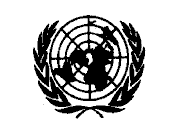 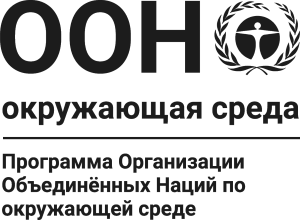 CBDCBDCBD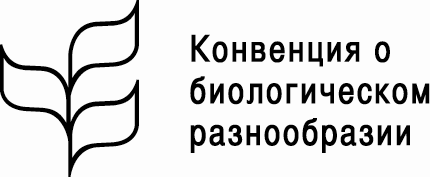 Distr.GENERAL 28 March 2022RUSSIAN
ORIGINAL: ENGLISH